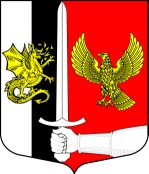 Администрация муниципального образованияЧерновское сельское поселениеСланцевского муниципального района Ленинградской областиПОСТАНОВЛЕНИЕ11.11.2022                                                                                            113-пО внесении изменений в постановление администрации муниципального образования Черновское сельское поселение Сланцевского муниципального района Ленинградской области от 03.09.2019 №69-п "Об утверждении Порядка разработки и реализации муниципальных программ муниципального образования Черновское сельское поселение Сланцевского муниципального района Ленинградской области"В целях реализации статьи 179 Бюджетного кодекса Российской Федерации и совершенствования программно-целевого планирования, администрация Черновского сельского поселения постановляет:	1. Внести изменения в приложение «ПОРЯДОК разработки и реализации муниципальных программ муниципального образования Черновское сельское поселение Сланцевского муниципального района Ленинградской области», утвержденное постановлением администрации Черновского сельского поселения от 03.09.2019г. № 69п «Об утверждении Порядка разработки и реализации муниципальных программ муниципального образования Черновское сельское поселение Сланцевского муниципального района Ленинградской области (в редакции постановления администрации Черновского сельского поселения от 23.12.2021г. №106-п), пункт 1.3. читать в новой редакции:         " До 1 ноября года, по истечению которого до окончания срока реализации муниципальной программы остается менее трех лет, ответственные исполнители направляют главе администрации для согласования проект постановления о продлении срока реализации муниципальной программы, либо о завершении муниципальной программы, либо о разработке новой редакции муниципальной программы."2. Установить. что:- пункт 1.3. постановления вступает в силу с момента подписания и распространяется на правоотношения, возникшие с 01 сентября 2022г.	3. Контроль за исполнением данного постановления возложить на заместителя главы администрации Черновского сельского поселения.Глава администрацииЧерновского сельского поселения                                              В.В.Фатеев